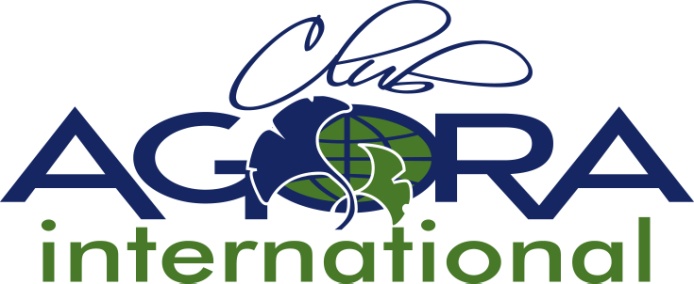 7. APPLICATION FORM ASSOCIATE MEMBERSHIP  Please complete and return to the ACI Secretary before the 30th June by email secretary@agoraclubinternational.com The original form should also be sent by Post or Courier to the ACI Secretary.ACI rules regarding Associate Membership applications:3.2 Associate Membership   3.2.1  As soon as a new group of women decides to join AGORA CLUB INTERNATIONAL theyshould contact the International Board. Other member countries could act as godmother club, but the International board must give their approval.    3.2.2 The new club must accept the rules of AGORA Club International. Six months before the charter date the names of the members (at least 5) must be sent to the International Board. As from the second Agora Club in a country, the minimum number of members will be according the country’s rules, but should never be less than 5 members.                         3.2.3  An example of the banner and the logo must be sent to the International Board for approval; the use of the Gingko Biloba leaf is compulsory.   3.2.4  The Aims and Objects  of  that  country shall be sent to the ACI Board (addressed to the ACI Secretary) for approval by the 30th of June prior to the ACI AGM at which it will be considered. The application shall be included on the ACI AGM Agenda circulated to all Member Countries.   3.2.5  The ACI Board shall have approved the Association's Constitution and Rules.   3.2.6   The  first  Club  in any country will automatically receive Associate Membership  of  ACI,  upon the charter of the first Club.                                                 3.2.7 All additional Clubs chartered in an Associate Member country shall automatically be  included in that Associate Membership.   3.2.8  Associate Member Countries shall receive all correspondence from ACI.     3.2.9 Associate Member Countries send representatives to the ACI AGM. Such representatives have 1 vote but cannot propose amendments to the ACI Rules.     3.2.10  A member of an Associate Member Country may not stand for office on the ACI board or apply to host an ACI ConferenceName of applying AC Country: International Godmother Country:  Number of members at time of application (at least 5 for the number 1 Club): The National Aims and Objectives, the Logo and Banner and the National Rules are attached to this application form.(to be approved by ACI board)Date of Approval by ACI board:   (to be filled by ACI board ):                  We apply for Associate Membership of Agora Club International, and shall abide by its rules. Name  and signature President N°1 Club                                             Date       Approved by  the  Godmother Country’s (National) President :   Name  and signature                                                                               Date       Any other information: 